Subaru Forester prisad för god designNya Forester har fått ett varmt mottagande och var klassens näst bäst säljande suv i augusti. Nu har modellen även erövrat ett prestigefyllt designpris. Japan Industrial Design Promotion har tilldelat Subaru Forester ”Good Design Award 2013”.Trots att nya Subaru Forester endast sålts i ett knappt halvår, har den redan klättrat upp till en fjärdeplats i årsstatistiken avseende försäljning av mellanstora suvar. I augusti var modellen till och med tvåa efter Volvo XC60.Nu har modellen tilldelats ett av den japanska industrivärldens finaste designpris. Japan Industrial Design Promotion (JDP) belönade Subaru Forester med ”Good Design Award 2013” med följande jurymotivering:”Detta är ett omsorgsfullt skapat fordon som förkroppsligar suvens personlighet för att passa på alla vägar och vid alla förhållanden. Bilen utstrålar stabilitet, terrängförmåga och mångsidighet i en och samma förpackning. Detta är resultatet av ständig och långsiktig utveckling i jakten på enkelhet och balans. Bilen kombinerar säkra köregenskaper och hög kvalitet med elementär funktion på ett utstående sätt inom automotiv design.”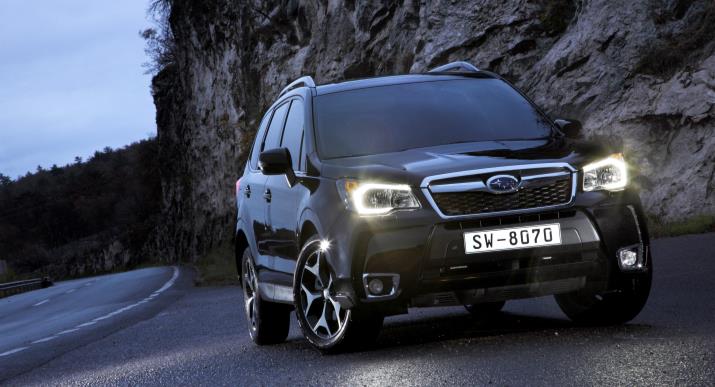 